Праздник «Масленица»для всех групп МБДОУ д/с № 22 «Теремок»Цель: приобщение детей к народным традициям. Создать детям радостное, праздничное настроение. Повышение интереса к традициям русского народа (праздник Масленица).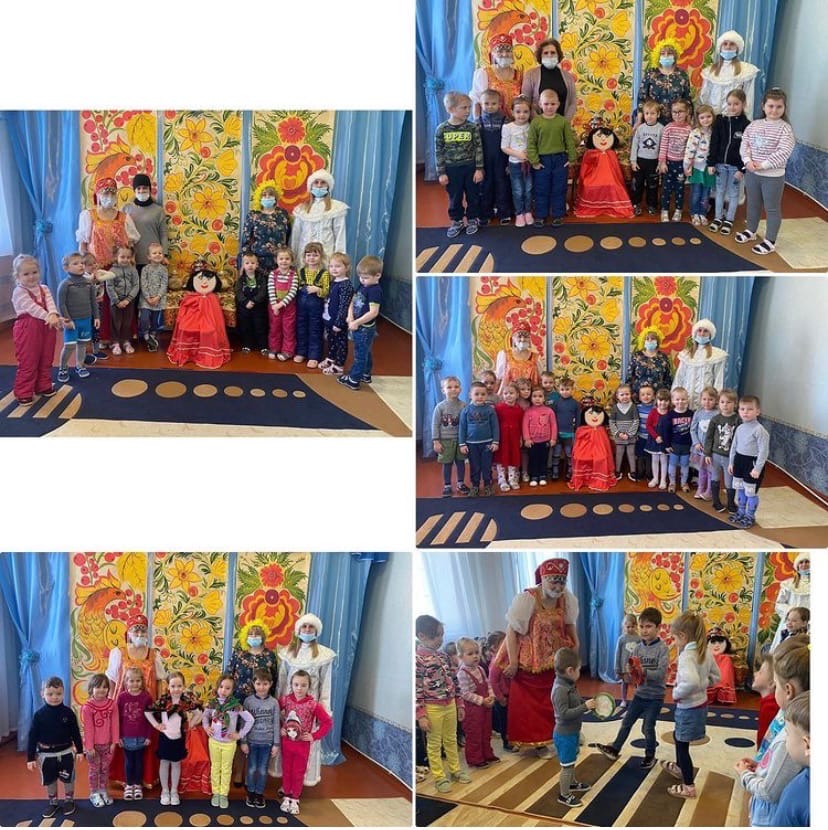 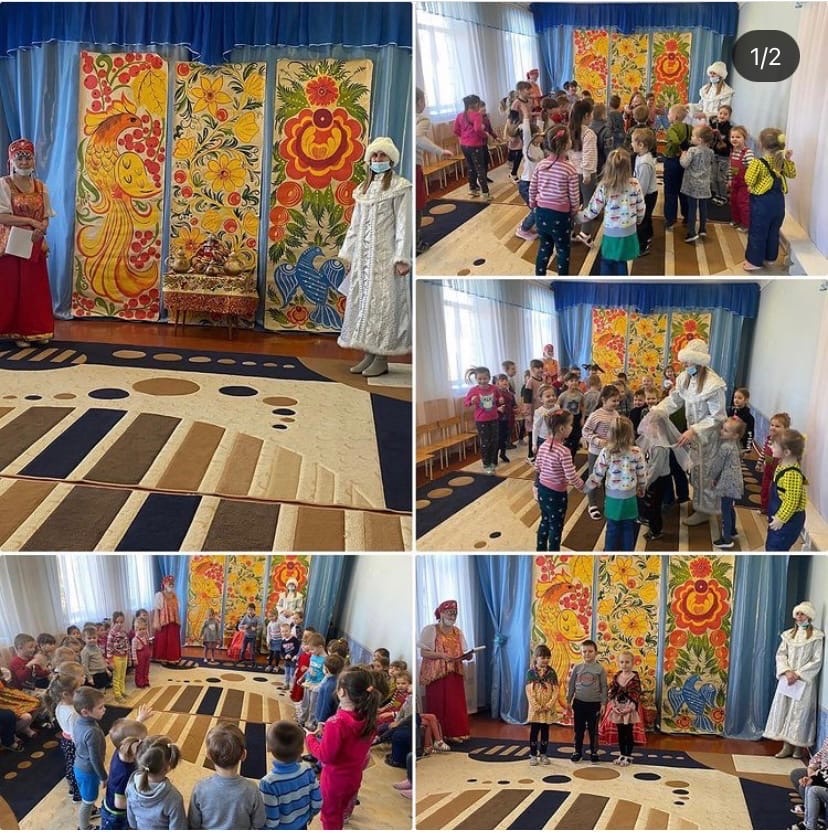 